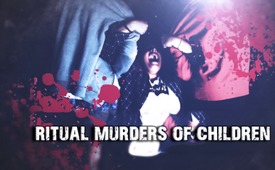 Ritual murders of children: Satanism and pedophilia are widespread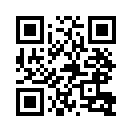 What happened a few years ago under the cloak of secrecy is now, fortunately, increasingly brought to the light of day: ritual murders and child abuse are unfortunately not uncommon in Satanism and pedophilia circles. Therefore, the victims need the pressure of the public.According to a report in the British tabloid "The Sun," Mariah Carey's sister, Alison Carey, has filed a lawsuit against her mother. She accuses her of "allowing and encouraging men to engage in sexual acts with her" when she was "about ten years old." She states that she was molested many times and sold several times by her mother for satanic ceremonies. She then had to watch children being not only sexually abused, but also tortured to death. The fact that the sister of the world-famous diva and singer Mariah Carey is publicly reporting about her horrific childhood experiences is more evidence that Satanism and pedophilia are very much widespread.


In terms of content, her descriptions coincide with those of other victims, and the unspeakable role of her mother is unfortunately not atypical in these circles either. What happened a few years ago under the cloak of secrecy is now, fortunately, being brought more and more into the public arena. There urgently needs to be public pressure, so that these Satanist and pedophile circles are exposed and can no longer commit such terrible misdeeds. For politics, justice and the police seem to be involved in these circles more than one would suspect, so victims cannot possibly expect help from them.from hmSources:Satanismus und Pädophilie sind weit verbreitet:
https://www.legitim.ch/post/satanismus-mariah-careys-schwester-spricht-%C3%B6ffentlich-%C3%BCber-die-ritualmorde-an-kindern

https://www.thesun.co.uk/news/12351069/mariah-carey-sister-lawsuit-mom-sex-abuse-car/This may interest you as well:---Kla.TV – The other news ... free – independent – uncensored ...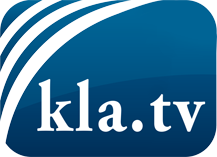 what the media should not keep silent about ...Little heard – by the people, for the people! ...regular News at www.kla.tv/enStay tuned – it’s worth it!Free subscription to our e-mail newsletter here: www.kla.tv/abo-enSecurity advice:Unfortunately countervoices are being censored and suppressed more and more. As long as we don't report according to the ideology and interests of the corporate media, we are constantly at risk, that pretexts will be found to shut down or harm Kla.TV.So join an internet-independent network today! Click here: www.kla.tv/vernetzung&lang=enLicence:    Creative Commons License with Attribution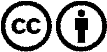 Spreading and reproducing is endorsed if Kla.TV if reference is made to source. No content may be presented out of context.
The use by state-funded institutions is prohibited without written permission from Kla.TV. Infraction will be legally prosecuted.